Colegio San Manuel                                                                                                                                                 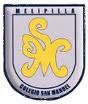 Asignatura: Religión.Profesor: Marta Caullán flores.Curso: 6° año básico                                                   Guía  N° 4  DE APOYO AL HOGAR RELIGIÓN.NOMBRE: ______________________________________________   Semana del 4 de mayo  al 15 de mayo. Fecha de Entrega. Desde el 7 de mayo al 15 de mayo. 2020.Actividad: N° 4 “Dios ilumina mi camino”. 1. Lee el siguiente texto para la primera semana de mayo. (Letra A)Responde.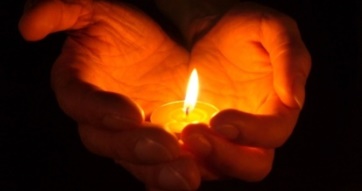 1.- ¿En qué lugar se encontraban los niños?2.-¿Te ha pasado algo similar a lo que vivieron estos amigos?3.- ¿Cómo te sentiste?4.- ¿Qué significó esa luz pequeña para ellos en medio de la gran oscuridad?5.- Escribe la  cita (Jn. 8, 12), busca en el nuevo testamento o la biblia. 6.-  Dibuja la cita de ( Jn. 8, 12).Segunda semana de mayo;  (letra B)	B. 1.- Lean las siguientes citas bíblicas de la infancia de Jesús.a)  Nacimiento de Jesús (Lc. 2, 1 – 7)b) La visita de los pastores (Lc. 2, 8 – 21)c) La primera pascua de Jesús  (Lc 2, 41 – 52)2.- Dibuja en tu cuaderno una de las citas que más te llamo la atención.3.- Lee y completa el crucigrama.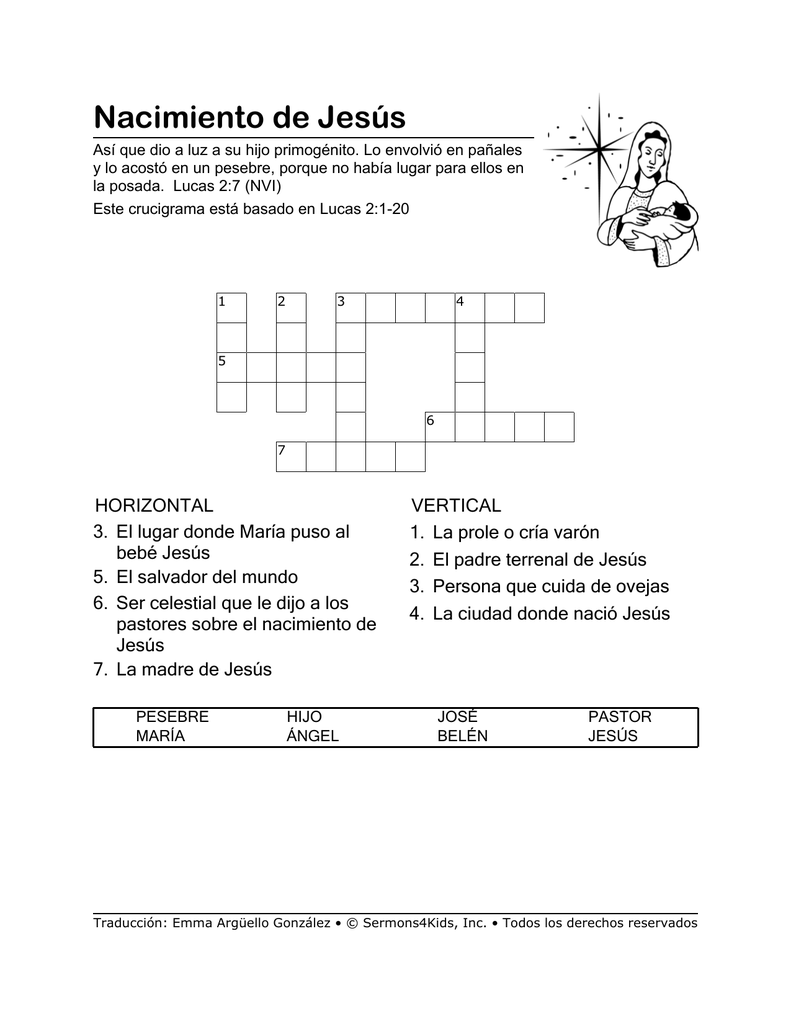 OBJETIVOS DE APRENDIZAJE: Identifican la palabra de Dios como una luz en sus caminos. HABILIDADES / DESTREZAS: Analizan el texto, y contestan las preguntas.INDICACIONES GENERALES:- Necesitarás una Biblia o un nuevo Testamento para realizar la actividad.- Pide ayuda a un adulto para  buscar las citas bíblicas. - Busca un lugar tranquilo y luminoso para trabajar;- Una vez finalizada la actividad, pega la guía en tu cuaderno para que la presentes cuando se retorne a clases.- Si necesitas consultar algo, escríbeme a mi correo.INDICACIONES GENERALES:- Necesitarás una Biblia o un nuevo Testamento para realizar la actividad.- Pide ayuda a un adulto para  buscar las citas bíblicas. - Busca un lugar tranquilo y luminoso para trabajar;- Una vez finalizada la actividad, pega la guía en tu cuaderno para que la presentes cuando se retorne a clases.- Si necesitas consultar algo, escríbeme a mi correo.Email.Martacaullanf@gmail.com.Paseo de amigos.Un grupo de amigos que se fue de paseo, decidió salir a reconocer el terreno. Caminaron largo rato sin percatarse de la hora, y de pronto oscureció. No tenían idea de donde estaban.Mariana golpeó su cabeza con una rama de un árbol. Cristóbal tropezó con una piedra y cayó al suelo, haciéndose una herida en su rodilla. Pilar, de repente, sintió que había puesto su pie en un charco de agua. Estaban desesperados porque se sentían perdidos.En eso, divisaron a lo lejos una pequeña luz. Suspiraron contentos, pues era la luz de su campamento. Aunque era pequeña, en medio de esa gran oscuridad se convertía en un gran faro para guiar a quienes se sentían perdidos. 